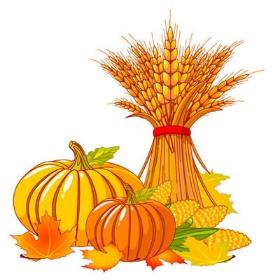       WELCOME TO GFCC OPEN HOUSE! Tuesday, October 23, 2018  Yellow Puppies &	  		6:30-6:50		Visit your Classroom			                 Polka Dot Puppies			6:50-7:10		Music in Big Room 234C                              			7:10-7:30                 Snacks with Sandy in Room 170B    Crayons				6:30-6:50		Snacks with Sandy in Room 170B			         				6:50-7:10		Visit your Classroom                                			7:10-7:30                  Creative Movement in Room 234C                 				7:30-7:50		 Music in Room 244C   Building Blocks                          	6:30-6:50		Visit your Classroom 			         	                                       					6:50-7:10		Snacks with Sandy in Room 170B                                                  	7:10-7:30                 Music in Room 244C                                                      7:30-7:50                 Creative Movement in Room 234C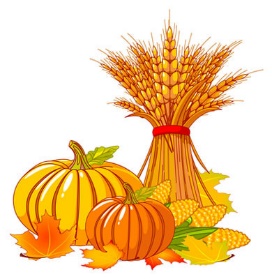  WELCOME TO GFCC OPEN HOUSE!                     			          Tuesday, October 23, 2018  Yellow Puppies & 	  		6:30-6:50		Visit your Classroom			                    Polka Dot Puppies		6:50-7:10		Music in Room 244C                              			7:10-7:30                 Snacks with Sandy in Room 170B    Crayons				6:30-6:50		Snacks with Sandy in Room 170B			         				6:50-7:10		Visit your Classroom                                			7:10-7:30                  Creative Movement in Room 234C                 				7:30-7:50		 Music in Room 244C   Building Blocks                          	6:30-6:50		Visit your Classroom 			         	                                       					6:50-7:10		Snacks with Sandy in Room 170B                                                  	7:10-7:30                 Music in Room 244C                                                      7:30-7:50                 Creative Movement in Room 234C